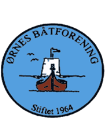 REFERAT FRA STYREMØTEMandag 7.10.2019Tilstedested: Leif Gunnarsen, Hugo Hansen, Torbjørn Back, Wivian Pettersen, Tommy Olsen		  Sak 23-19		Godkjenning av referat fra styremøtet 01.09.19Godkjent.Sak 24-19		Orientering fra:Hus leder:-Ikke tilstede.Kasserer:-Orientering om økonomi.Havneleder:-Brygge 6 er blitt rettet opp og ser bra ut.-Brygge 3 er ferdig oppgradert, det gjenstår litt og det er den enkelte bås eier ansvar å få utført dette.-Det gjenstår også opprydding i forbindelse av oppgraderingen.Leder:Sak 25-19		Godkjenning av avtale med NS-Det ble fremlagt et forslag til en avtale mellom Ørnes Båtforening og Nordlandssykehuset, om en kompensasjon for bruk av anlegget. Denne vil blir justert litt. Her må det også ordnes et strømuttak til sykebilen, og en avtale med kommunen om brøyting av moloen må vi også få på plass.- Leder kontakter kommunen om avtalen om brøyting.-Leder skal også kontakte DNB for å få en gjennomgang av lån i håp om bedre renter.Sak 26-19		Tidspunkt for årsmøte 2020			Forslag: Onsdag 12. Februar kl 19:00			Sted; Ørnes hotell.Sak 27-19		Valg 2020-Valg komite blir varslet om personer som er på valg.Leder: Leif GunnarsenStyremedlem: Einar F JensenKasserer: Wivian PettersenReferent:Tommy